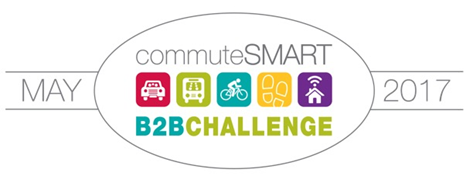 Welcome back to the 24 returning teams from 2016 year!!   Amadeus   Bowst   Calypso Communications   City of Portsmouth   City of Rochester   COAST   Heinemann Publishing   IAPP (International Assoc. of Privacy Professionals)   Loftware   Lonza   LTC Partners   National Passport Center   NH Dept. of Environmental Services   Oak Point Associates   Papa Wheelies   PAX World Fund   Pease Development Authority   Rockingham Planning Commission   Strafford Regional Planning Commission   Sun Life Financial   Timberland   TMS Architects   Vital DesignAnd a hearty welcome to the new teams!!   Eastern Mountain Sports   Gundalow Company   Greater Portsmouth Chamber of Commerce   Harbour Light Strategic Marketing    Hilton Garden Inn   Langdon Place   Little Harbor School   Medtronic   Northeast Credit Union   Portsmouth High School   Portsmouth Naval Shipyard   Portsmouth Middle School   UNH